ЗАКОНКОСТРОМСКОЙ ОБЛАСТИО ПРЕДЕЛЬНЫХ РАЗМЕРАХ ЗЕМЕЛЬНЫХ УЧАСТКОВ, НАХОДЯЩИХСЯВ ГОСУДАРСТВЕННОЙ ИЛИ МУНИЦИПАЛЬНОЙ СОБСТВЕННОСТИИ ПРЕДОСТАВЛЯЕМЫХ ДЛЯ ОСУЩЕСТВЛЕНИЯ КРЕСТЬЯНСКИМ(ФЕРМЕРСКИМ) ХОЗЯЙСТВОМ ЕГО ДЕЯТЕЛЬНОСТИПринят Костромской областной Думой16 апреля 2015 годаСтатья 1В соответствии с пунктом 6.1 статьи 12 Федерального закона от 11 июня 2003 года N 74-ФЗ "О крестьянском (фермерском) хозяйстве" установить предельные (максимальные и минимальные) размеры земельных участков, находящихся в государственной или муниципальной собственности и предоставляемых для осуществления крестьянским (фермерским) хозяйством его деятельности, в следующих размерах:1) максимальный размер - 700 га;(п. 1 в ред. Закона Костромской области от 20.09.2018 N 441-6-ЗКО)2) минимальный размер 0,3 га.Статья 2Со дня вступления в силу настоящего Закона признать утратившими силу:1) статьи 1, 2, пункт 1 статьи 3, статью 4 Закона Костромской области от 22 октября 2002 года N 76-ЗКО "О предельных размерах земельных участков, предоставляемых в собственность гражданам, на территории Костромской области";2) Закон Костромской области от 8 июня 2009 года N 487-4-ЗКО "О внесении изменений в Закон Костромской области "О предельных размерах земельных участков, предоставляемых в собственность гражданам, на территории Костромской области";3) пункты 1, 2, абзац второй пункта 3 статьи 2 Закона Костромской области от 11 июля 2011 года N 92-5-ЗКО "О внесении изменений в отдельные законодательные акты Костромской области в связи с бесплатным предоставлением в собственность отдельным категориям граждан земельных участков на территории Костромской области";4) статью 2 Закона Костромской области от 26 марта 2014 года N 511-5-ЗКО "О внесении изменений в отдельные законодательные акты Костромской области в части уточнения полномочий органов государственной власти Костромской области в сфере регулирования земельных отношений и признании утратившими силу отдельных законодательных актов (положений законодательных актов) Костромской области".Статья 3Настоящий Закон вступает в силу со дня его официального опубликования.И.о. губернатораКостромской областиИ.КОРСУН22 апреля 2015 годаN 661-5-ЗКО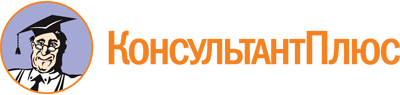 Закон Костромской области от 22.04.2015 N 661-5-ЗКО
(ред. от 20.09.2018)
"О предельных размерах земельных участков, находящихся в государственной или муниципальной собственности и предоставляемых для осуществления крестьянским (фермерским) хозяйством его деятельности"
(принят Костромской областной Думой 16.04.2015)Документ предоставлен КонсультантПлюс

www.consultant.ru

Дата сохранения: 27.03.2020
 22 апреля 2015 годаN 661-5-ЗКОСписок изменяющих документов(в ред. Закона Костромской области от 20.09.2018 N 441-6-ЗКО)